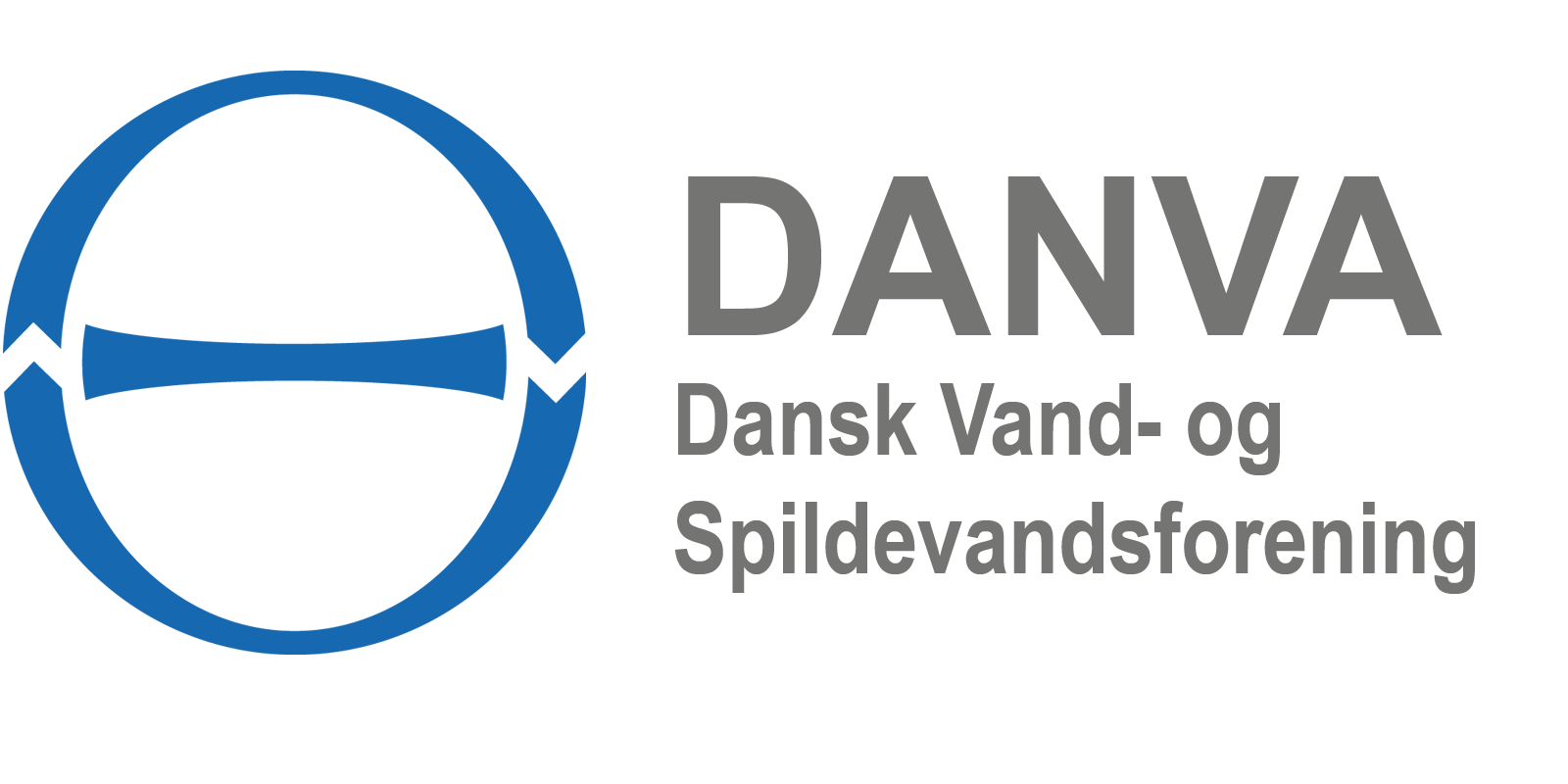 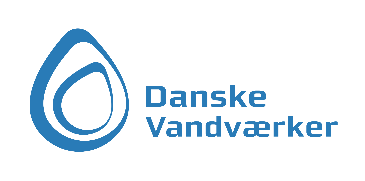 Ansøgning om eftergivelse af vandafgift i forbindelse med vandspild.Ansøgning om eftergivelse af vandafgift i forbindelse med vandspild.VEJLEDNING Til blanket om ansøgning om refusion af afgift af ledningsført vandGrundlaget for refusion af afgift af ledningsført vand er Lov om afgift af ledningsført vand (LBK. nr. 171 af 25/02/2020) og Lov om afgift af spildevand (LBK nr 478 af 14/04/2020)1. Forbrugeren Ejeren til den ejendom, hvorpå vandspildet er opstået, skal bekræfte, at vandspildet skyldes brud på en skjult vandinstallation på ejendommen.  Vandværket kan kun eftergive beløbet, når vandspildet kan dokumenteres. Hvis ejendommen både anvendes til boligformål og erhvervsformål uden særskilt vandmåling, kan der kun opnås eftergivelse for den andel, der falder på boligformålet. Det vil altid være muligt, når vandmåleren er placeret ved overgangen fra stikledning til jordledning (i målerbrønd ved skel). Er vandmåleren fx placeret i huset, vil eftergivelse af vandspild før måleren kun kunne forekomme i de tilfælde, hvor vandværket på anden måde, dels entydigt kan fastslå, at vandspildet er sket på grund af brud på jordledningen før måleren og dels kan fastslå vandmængden.  Der kan også søges refusion for vandspild, hvis ejeren lejer ejendommen ud til privat brug.  Hvis ejendommen er udlejet, vil vandforbruget normalt blive betalt af lejeren. Såfremt ejeren af ejendommen opnår en eventuel eftergivelse skal denne viderebetale eftergivelsen til lejerne. Ejeren accepterer via erklæringen, at vandværket udbetaler beløbet direkte til lejeren. Ejeren skal vedlægge dokumentation vedr. lejerne (navn og adresse). 2. VVS-installatørerklæring VVS-installatøren skal bekræfte, at ledningen er repareret, og at der er tale om en skjult vandinstallation.   Skjulte vandinstallationer er defineret som jordledning fra skel til bygning, imellem bygninger og under bygninger. Desuden omfattes skjulte vandinstallationer og rørføringer inde i bygninger af definitionen. Synlige installationer er på den anden side fx synlige rør, vandhaner, cisterner, varmtvandsbeholdere m.v., hvorfra vandspild altså ikke kan give anledning til eftergivelse. VVS-mesteren skal beskrive bruddet og den mulige ydre påvirkning med henblik på at fastslå, om der er tale om et brud, som kunne være undgået. Er der gået et længere tidsrum imellem konstateringen af bruddet og tilkaldelsen af VVS-mester-en, og har forbrugeren været bekendt med, at der løb vand ud i større mængder, kan det afskære kravet på refusion.  Det fremgår af Lovens § 24, stk. 5, at: "Ledningsbruddet skal ikke kunne tilregnes forbrugeren som forsætligt eller groft uagtsomt, og der skal være udøvet rimelige foranstaltninger for at stoppe ledningsbruddet."  3. Vandforbruget Normalårsforbruget kan beregnes som et gennemsnit af de 3-4 seneste års forbrug.  Efter lovens § 24, stk. 4 gælder det, at eftergivelse ikke gives for den del af kravet, som er mindre end forbrugerens årlige normalforbrug vedrørende den private bolig tillagt 300 m3. Hvis forbrugerens normale afregningsperiode er mindre end et år, nedsættes mindstekravet forholdsmæssigt. Har forbrugeren boet  på adressen mindre end 2 år, må den anvendte á conto-opkrævning bruges som udtryk for normalårsforbruget. A’conto-opkrævningen tager udgangspunkt i de standardberegningsmetoder, som vandværkerne benytter ved fastlæggelse af á conto-beløbet for nye forbrugere. Har forbrugeren kun beboet ejendommen mindre end 12 mdr., nedsættes mindstekravet forholdsmæssigt. 4. Vandværket Vandværket skal, efter godkendelse af eftergivelse af afgiften, sende forbrugeren en kreditnota på det eftergivne beløb inkl. vandafgift.  Det skal bemærkes, at vandværket i forbindelse med denne eftergivelse også skal eftergive sin egen del af vandprisen m.m. over for forbrugeren. Værket retter tilsvarende sit eget afregningsregnskab for afgift af ledningsført vand, så den eftergivne vandmængde ikke indgår i beregningen af værkets vandspild.  Den godkendte ansøgning gemmes af vandværket som dokumentation overfor SKAT på lige fod med øvrige regnskabsbilag. 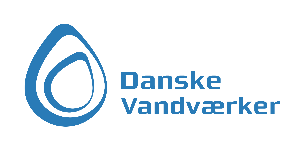 1. forbrugeren (udfyldes tydeligt  - evt. med blokbogstaver)Undertegnede  _________________________________________________________________________________________   Adresse: ______________________________________________________________________________________________   Har på ejendommen ____________________________________________________________________________________den ______________________ konstateret en lækage på en skjult vandinstallation. Der ansøges på den baggrund om eftergivelse af den del af afgiften, som kan henføres til vandspild forårsaget af brud på den skjulte vandinstallation i ejendommen. Ejendommen:   Tjener helt eller delvist (med særskilt måler) til beboelse for forbrugeren.  Lejes ud til beboelse og vand betales over lejen. Anfør antal lejemål/boligenheder: ____________________      Ejeren erklærer ved sin underskrift, at han accepterer, at vandværket udbetaler beløbet direkte til lejeren.      Ejeren vedlægger dokumentation vedr. forbrugerne (lejeres navn og adresse).  Anvendes både til boligformål og erhvervsformål uden særskilt måler (Forbrugeren skal medsende               dokumentation af fordeling). Dato:  _____________ Forbrugerens underskrift   ________________________________________________ 2. VVS-Installatørerklæring (Udfyldes ad VVS-installatøren)ren) Undertegnede VVS-mester skal hermed bekræfte, at der den ______________________________ er udført reparation af bruddet på vandinstallationen på ovenstående adresse.   Hvor og hvordan er bruddet opstået? ___________________________________________________________________________________________________________________________________________________________________________________________________________________________________________________________________________________ ______________________________________________________________________________________________________  Hvordan er bruddet repareret? ___________________________________________________________________________ ______________________________________________________________________________________________________  ______________________________________________________________________________________________________   ________________________________________________________              Dato: __________________________________                                 VVS-firmaets stempel og underskrift  Forbrugeren skal vedlægge dokumentation (faktura og kvittering for betaling). 3. Vandforbruget (Udfyldes af forbrugeren)3. Vandforbruget (Udfyldes af forbrugeren)Har De beboet ejendommen i mere end 12 måneder?            Ja        NejHar De beboet ejendommen i mere end 12 måneder?            Ja        NejHvis ja, beregnes vandspildet som: Det totale årsforbrug:                             ____________m3   Herfra fratrækkes normalårsforbrug:   - __________ m3 samt selvrisikoen                                                       -300 m3   Vandspild i alt, der kan eftergives:    _____________ m3Hvis nej, beregnes vandspildet som: Målt forbrug i de pågældende mdr.:   _____________________ m3  Herfra fratrækkes normalforbrug i de pågældende mdr.:                                                                  - _____________________ m3  samt selvrisikoen, forholdsmæssigt ( x antal mdr. ) x 300 m3                                                                  -_____________________ m3                                                                                 12           Vandspild i alt, der kan eftergives:     __________________ m3 Vandafgift svarende til totalt _________________ m3 søges eftergivet for afgiftsperioden:_____________________________________  Anfør periode Forbrugeren skal vedlægge dokumentation for opkrævning inkl. vandspild (faktura), samt dokumentation for udregning af normalt årsforbrug (faktura fra de seneste 3-4 år).    Vandafgift svarende til totalt _________________ m3 søges eftergivet for afgiftsperioden:_____________________________________  Anfør periode Forbrugeren skal vedlægge dokumentation for opkrævning inkl. vandspild (faktura), samt dokumentation for udregning af normalt årsforbrug (faktura fra de seneste 3-4 år).    4. Vandværket (Udfyldes af vandværket)4. Vandværket (Udfyldes af vandværket) Vandværket kan erklære sig enig i, at vandspildet er       forårsaget af et brud på en skjult vandinstallation.  Det er vandværkets opfattelse, at ledningsbruddet ikke kan tilregnes forbrugeren som forsætligt eller groft uagtsomt, og at der er udøvet rimelige foranstaltninger for at stoppe ledningsbruddet.     Vandværket er enig i forbrugerens udregning af    vandforbruget.  Vandværket indgår på at reducere sin fordring svarende til  den ansøgte mængde, og har den  sendt forbrugeren en kreditnota for ___________ m3 vand inkl. vandafgift  Det anførte kan ikke anbefales, da der efter vandværkets      mening ikke er tale om brud på en skjult vandinstallation.      Begrundelse:______________________________________       _________________________________________________       _________________________________________________       _________________________________________________ __________________________________________________________________________________ _________________  Dato                                            Vandværkets navn, stempel og underskrift __________________________________________________________________________________ _________________  Dato                                            Vandværkets navn, stempel og underskrift 